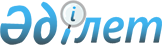 "Қазақстан Республикасы Президентiнiң 2005 жылғы 6 сәуiрдегi N 537 өкiмiне өзгерiстер енгізу туралы" Қазақстан Республикасының Президентi өкiмiнiң жобасы туралыҚазақстан Республикасы Үкіметінің 2005 жылғы 1 маусымдағы N 540 Қаулысы

      Қазақстан Республикасының Үкiметi  ҚАУЛЫ ЕТЕДI: 

      "Қазақстан Республикасы Президентiнiң 2005 жылғы 6 сәуiрдегi N 537  өкiмiне өзгерiстер енгізу туралы" Қазақстан Республикасының Президентi өкімінiң жобасы Қазақстан Республикасы Президентiнiң қарауына енгізiлсiн.        Қазақстан Республикасының 

      Премьер-Министрі  

  ҚАЗАҚСТАН РЕСПУБЛИКАСЫ ПРЕЗИДЕНТІНІҢ 

ӨКІМІ  Қазақстан Республикасы Президентiнiң 2005 жылғы 

6 сәуiрдегі N 537 өкiмiне өзгерiстер енгiзу туралы       Қазақстан Республикасы Президентiнiң "Республикалық бюджет комиссиясының құрамы туралы" 2005 жылғы 6 сәуiрдегі N 537  өкiмiне мынадай өзгерiстер енгiзiлсiн: 

      жоғарыда аталған өкiммен белгіленген Республикалық бюджет комиссиясының құрамына: 

      Балиева Зағипа Яхияқызы - Қазақстан Республикасы Әдiлет министрi енгізiлсiн; 

      көрсетiлген Комиссияның құрамынан Жұмабеков Оңалсын Исламұлы шығарылсын.        Қазақстан Республикасының 

      Президентi 
					© 2012. Қазақстан Республикасы Әділет министрлігінің «Қазақстан Республикасының Заңнама және құқықтық ақпарат институты» ШЖҚ РМК
				